网络远程复试平台考生操作指南网络远程复试拟采用“钉钉”平台进行。请考生提前下载、注册、熟悉操作流程，准备好身份证、准考证、诚信复试承诺书、A4白纸、中性笔等材料。一、复试前期准备1.考生关注学院官网相关通知，核对复试名单。2.网络远程复试全程采用“双机位”，考生需提前准备好具有音频和视频传输功能的电脑，并保持手机畅通，保证所有设备电量充足，以便及时联系。3.官网下载“钉钉”（https://page.dingtalk.com/wow/dingtalk/act/download）。考生须在电脑、手机上安装“钉钉”软件。注意：面试过程中请勿接听电话。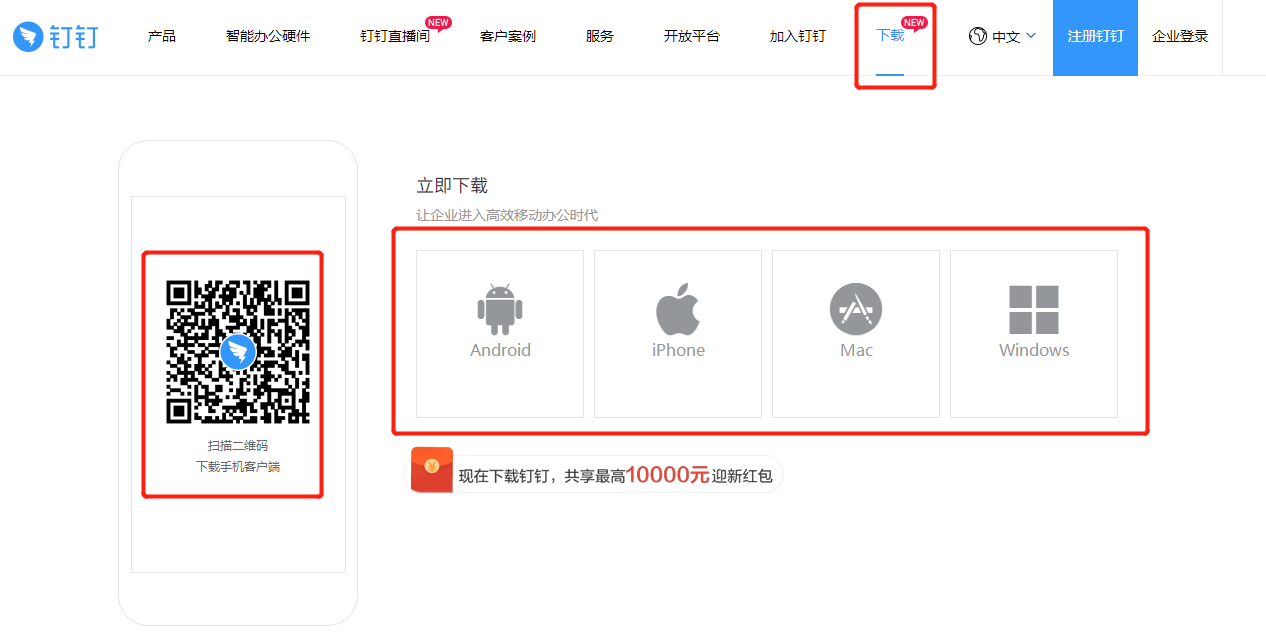 4.考生使用个人手机号注册并登陆钉钉，实名认证后复试小组工作人员的钉钉账号发送好友验证信息（“复试考生：姓名+身份证号”），添加工作人员为钉钉好友，以便进行复试。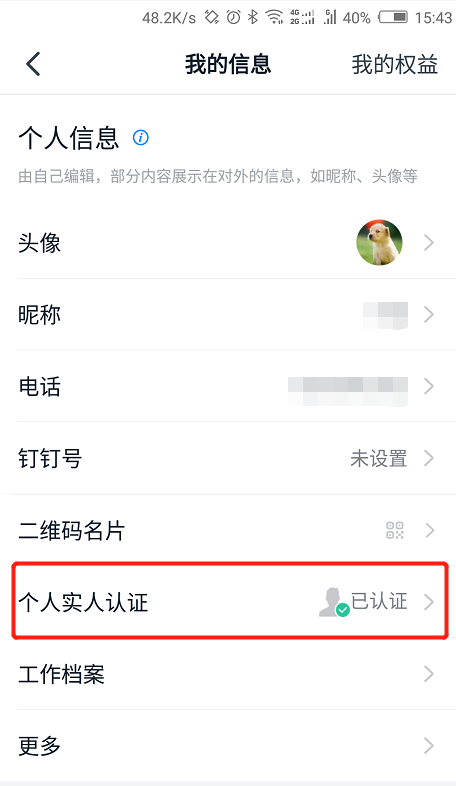 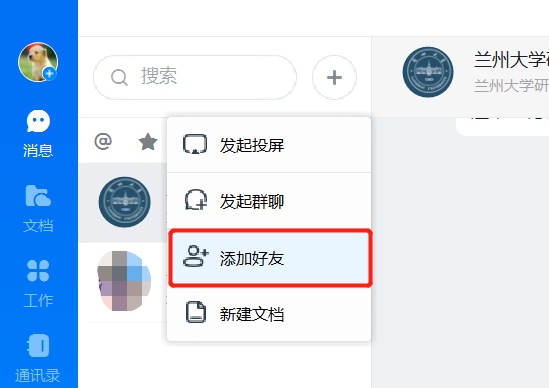 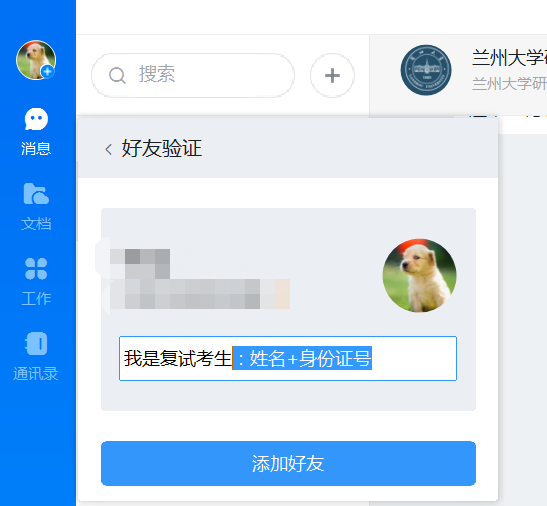 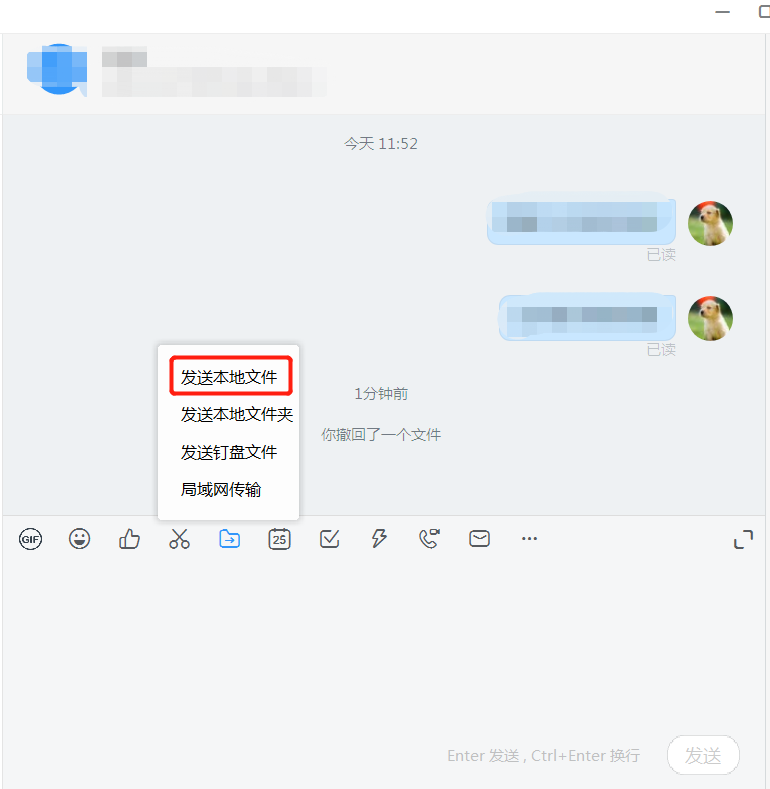 二、复试前培训学院将按照下述复试流程对考生进行模拟预演和流程培训，明确考生个人设备、网络等是否满足网络复试需求。考生本人凭有效身份证和准考证参与复试预演和培训。三、复试流程（一）资格核验1.考生复试前一小时内再次进行网络测试，保证网络、视频、音频等设备或功能正常，设备电量充足。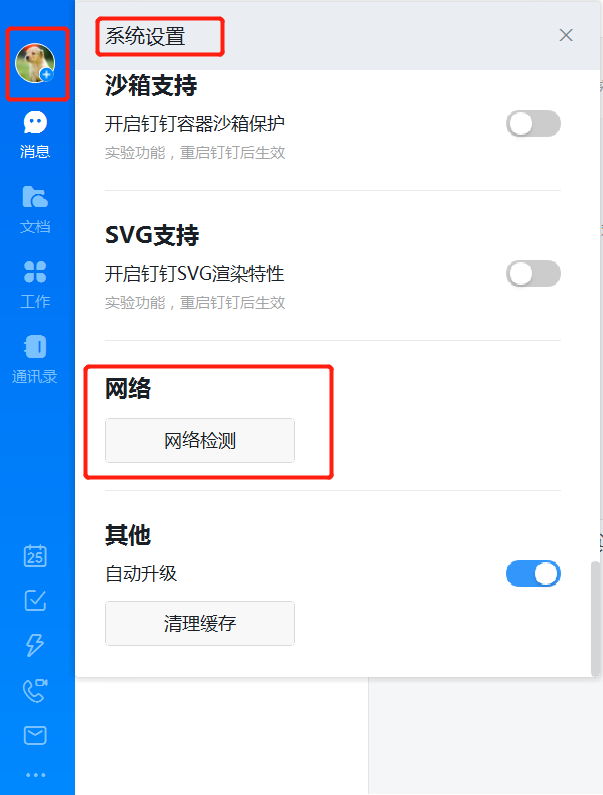 2.面试正式开始前，考生接受复试组身份核验工作人员的视频邀请进行身份核验。3.考生如实回答身份核验工作人员的相关核对信息，宣读《诚信复试承诺书》并展示本人签字后的承诺书，同时水平360°旋转视频摄像头角度检查复试现场。4.考生通过身份核验后，结束视频身份核验环节，做好随时进入视频面试的准备。（二）面试流程1.通过身份核验的考生，开始面试环节工作。2.考生调整好面试体态，说明个人基本信息（我是面试考生XXX，身份证号为XXXXXXX，本科毕业院校为XXXXX,报考专业为XXXXX），并出示本人身份证、准考证，要确保视频画面中个人五官无遮挡，身份证、准考证上所有信息无遮挡。面试工作人员将对此进行截图留存（所保存图片仅用作本次考试留存备查，不会用于其他任何渠道）。3.面试工作人员完成截图后，提醒考生收起身份证、准考证。考生水平360°旋转视频摄像头角度进行复试现场检查，并及时调整好面试体态，进入复试环节。4.工作人员通过屏幕共享向考生展示专业知识考察试题，考生根据试题内容在自备A4白纸上进行答题，注意标清题号，书写工整。考试结束后将试题答案拍照发送给工作人员，务必保证图片清晰。考试全程必须保证在双机位视频下进行，中途如需离开，必须告知复试小组工作人员，提交答案后方可离开。5.专业知识考察结束后，依次进行专业实践技能测试、专业综合能力考察、英语口语及听力测试和思想政治素质和品德考核。6.网络复试过程中如果网络中断超过五分钟，本次考试结果则视为无效。7.考生关注学院官网，了解复试结果。